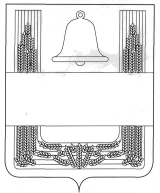 ПОСТАНОВЛЕНИЕАДМИНИСТРАЦИИ СЕЛЬСКОГО ПОСЕЛЕНИЯ  МАЛИНИНСКИЙ СЕЛЬСОВЕТ  ХЛЕВЕНСКОГО МУНИЦИПАЛЬНОГО РАЙОНА ЛИПЕЦКОЙ ОБЛАСТИ РОССИЙСКОЙ ФЕДЕРАЦИИ  11 июля 2022   года                     с. Малинино                                       № 35/1О введении особого противопожарного режима на территории сельского поселения Малининский сельсовет Хлевенского муниципального района в 2022 годуВ связи с установлением теплой погоды и обострением пожарной обстановки, в целях защиты населения и территории Хлевенского муниципального района от пожаров в пожароопасный период 2022 года, в соответствии со статьей 30 Федерального закона от 21 декабря 1994 года №69-ФЗ "О пожарной безопасности", Федеральным законом от 06 октября 2003 года №1З1-ФЗ "Об общих принципах организации местного самоуправления в Российской Федерации", статьей 12 Закона Липецкой области от 18 октября 2005 года №224-ОЗ "О правовом регулировании вопросов пожарной безопасности в Липецкой области", постановлением Правительства Липецкой области от 09 июня 2022 года №910 "О введении особого противопожарного режима на территории Липецкой области", руководствуясь Уставом сельского поселения Малининский сельсовет Хлевенского муниципального района, администрация сельского поселения Малининский сельсовет Хлевенского муниципального районаПОСТАНОВЛЯЕТ:1. Ввести на территории сельского поселения Малининский сельсовет Хлевенского муниципального района особый противопожарный режим в период с 11 июля 2022 года по 31 августа 2022 года.2. На время действия особого противопожарного режима запретить разведение костров и выжигание сухой травянистой растительности, сжигание мусора.З. Обеспечить информирование уполномоченных органов о нарушении пожарной безопасности.4. На официальном сайте администрации сельского поселения Малининский сельсовет Хлевенского муниципального района, информационных стендах, разместить информацию о правилах поведения людей на случай пожара.5. Организовать среди населения проведение разъяснительной работы по вопросам обеспечения пожарной безопасности.6. Обеспечить необходимые условия для организации работы добровольной пожарной охраны, а также участия иных граждан в обеспечении первичных мер пожарной безопасности.7. Организовать работу по оказанию содействия гражданам, в первую очередь, инвалидам, в вывозе сухой травы, сухостойных деревьев, других горючих материалов с приусадебных участков и домовладений.Глава администрации сельскогопоселения  Малининский сельсовет                                           С.Я. Волхов